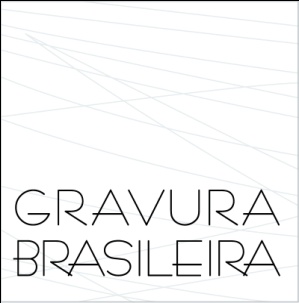 EDITAL PARA INSCRIÇÃO DA 5ª EDIÇÃO DO SP ESTAMPAO SP ESTAMPA é um evento organizado pela Galeria Gravura Brasileira que reúne galerias, ateliês, instituições e artistas que trabalham com a estampa sob todas as suas formas (gravuras, monotipias, stencil, lambe-lambe, múltiplos, livros de artista, álbuns de gravura, fanzines e outros procedimentos gráficos).O SP ESTAMPA pretende estimular a criação de um circuito de espaços que trabalham com a estampa, mostrar aos visitantes a excepcional qualidade da gráfica nacional e ampliar o público interessado em artes visuais.Nas 4 primeiras edições tivemos a participação de muitos espaços e artistas de todo o Brasil e de um público numeroso de estudantes, colecionadores, interessados e artistas.1. DATAS:- lançamento do edital: 15 de outubro de 2014.- data limite para envio dos projetos: 02 de fevereiro de 2015 (não serão aceitas propostas enviadas após esta data)- divulgação dos resultados: 10 de fevereiro de 2015- montagem: de 04 a 08 de maio de 2015- abertura SP ESTAMPA 2015: 12 de maio, terça-feira, das 14h às 22hDuração do evento:  19 de maio de 2015- 4ª edição do SIMPÓSIO SP ESTAMPA: 16 de maio, sábado, 11/18hs- período da exposição Coletiva SP ESTAMPA na Galeria Gravura Brasileira: 12 de maio a 20 de junho de 20152. COMO PARTICIPAR?- Existem 4 formas de participação no SP ESTAMPA 2015:2.1. projeto para a ocupação da galeria Gravura Brasileira2.2. projeto de palestra/apresentação para o Simpósio SP ESTAMPA 20152.3. projeto para outros espaços em São Paulo e outras cidades.2.4. projeto para ilustração do folder.2. 1. COM UM PROJETO PARA A GALERIA GRAVURA BRASILEIRA:Preencher o formulário anexo com uma proposta de exposição individual ou coletiva para ocupação da GALERIA GRAVURA BRASILEIRA.3.2. COM UM PROJETO DE PALESTRA/APRESENTAÇÃO PARA O SIMPÓSIO SP ESTAMPA:Preencher o formulário anexo com uma proposta de palestra e/ou apresentação para o Simpósio SP ESTAMPA 20152.3. COM UM PROJETO PARA OUTROS ESPAÇOS:Preencher o formulário anexo com uma proposta de exposição individual ou coletiva, curso, demonstração de técnica, intervenção urbana, palestra, workshop, oficina, “encontro” e/ou conversa especialmente elaboradas para o SP ESTAMPA 2015 a serem realizadas em atelier, galeria, loja, parque, rua, muro e/ou outros espaços a escolha do proponente.- a realização de eventos em outros espaços é importante porque reforça a existência de um circuito de locais dedicados à gravura e permite aos visitantes conhecer ateliês, escolas e galerias.2.4. COM UM PROJETO DE ILUSTRAÇÃO PARA INSERÇÃO NO FOLDER DA PROGRAMAÇÃO:Preencher o formulário anexo com uma proposta de ilustração para o folder do SP ESTAMPA 2015 Em 2011, os artistas escolhidos foram Constança Lucas e Otto Garbers, em 2012, Maurício Parra e Márcio Moreno, em 2013, Merien Rodrigues e Sérgio Kal e em 2014, Laura Lydia. Para este projeto o artista pode se utilizar imagens de obras existentes ou criar novas imagens. O artista deverá enviar um arquivo PDF com lay-out de como ficaria a página do folder de programação após a inserção de sua imagem E/OU enviar imagens digitais das imagens explicando como elas seriam reproduzidas no folder de programação.(o folder será feito nos formatos impresso e digital)(a realização do folder impresso depende de patrocíninios)Todas as propostas deverão ser enviadas através do formulário anexo (TOTALMENTE PREENCHIDO) ao e-mail spestampa@gravurabrasileira.comSerá enviado um e-mail de confirmação de recebimento do projeto. (Caso não receba este e-mail, por favor, entre em contato com a galeria ou reenvie o seu projeto)Não serão consideradas propostas enviadas fora dos padrões pedidos.Caso tenha problemas em salvar o formulário envie uma versão do seu projeto em Word.3. CRITÉRIOS PARA SELEÇÃO DOS PROJETOS:1. Qualidade técnica do projeto proposto;2. Qualificação dos profissionais envolvidos no projeto; 3. Alcance artístico e/ou educacional.4. Viabilidade de realização do projeto.5. Originalidade - Haverá um júri para seleção dos projetos formado pela equipe da galeria Gravura Brasileira e dois jurados convidados (os nomes serão divulgados junto com a relação de projetos escolhidos).4. PROGRAMAÇÃO IMPRESSA:Cada espaço participante terá direito a 10 folders do SP ESTAMPA 2015.Aos anunciantes será fornecido um número maior de folders conforme o tamanho do anúncio:Anúncio quadrado: 18,0x 18,0cm - 300 folders (custo anúncio: R$ 750,00)Anúncio quadrado: 12,0x 12,0cm- 200 folders (custo anúncio: R$ 500,00)Anúncio vertical: 12,0x 6,0cm- 100 folders (custo anúncio: R$ 300,00)Anúncio horizontal: 6,0x 12,0cm- 100 folders (custo anúncio: R$ 300,00)Anúncio quadrado: 6,0x 6,0cm- 50 folders (custo anúncio: R$ 180,00)(Pode haver pequena alteração nos formatos em função do tamanho da programação e/ou do corte do papel)Nestes valores está incluída a divulgação no site do SP ESTAMPA (www.spestampa.com), da galeria Gravura Brasileira (www.gravurabrasileira.com) e nos sites Facebook, Twitter, Tumblr e Wordpress.4. 1. FORMA DE PAGAMENTO:Em até 03 pagamentos iguais (em cheque ou depósito).5. OBSERVAÇÕES: inscrição do proponente implica na prévia e integral concordância com as normas deste Edital. curadoria geral e a distribuição das obras nos diversos ambientes da galeria Gravura Brasileira serão realizados pelos organizadores.3. Os organizadores se reservam o direito de convidar artistas para participações especiais nos espaços da Galeria Gravura Brasileira.4. Só serão aceitas propostas enviadas segundo o padrão do formulário anexo totalmente preenchido.5. Os artistas deverão, se possível, participar da montagem do espaço designado para o seu projeto (dos dias 04 a 08 de maio de 2015)6. O projeto deverá ser realizado atendendo a todas as características definidas por ocasião da inscrição (eventuais mudanças deverão ser comunicadas por e-mail aos organizadores)7. O logotipo do SP ESTAMPA 2015, a ser fornecido aos participantes pela organização, deverá ser incluído em todo o material de divulgação impresso e virtual.8. Cada participante pode enviar quantos projetos desejar9. Deverá ser preenchido um formulário para cada projeto10. Eventuais dúvidas serão esclarecidas pelo e-mail: spestampa@gravurabrasileira.comGRAVURA BRASILEIRA
rua Dr. Franco da Rocha, 61CEP 05015-040, São Paulo, SP
f. 11. 3624.0301 e 3624.9193
www.gravurabrasileira.comwww.spestampa.comwww.facebook.com/gravura.brasileirawww.facebook.com/spestampahttp://twitter.com/Gravura